Estado do ParáGOVERNO MUNICIPAL DE SOUREFUNDO MUNICIPAL DE SAÚDECONTRATO Nº 20210189O(A) FUNDO MUNICIPAL DE SAÚDE, neste ato denominado CONTRATANTE, com sede na 2ª RUA, S/Nº,inscrito no CNPJ (MF) sob o nº 11.416.878/0001-29, representado pelo(a) Sr.(a) MARIA HELENA NAZARÉGOMES, SECRETÁRIA MUNICIPAL DE SAÚDE, portador do CPF nº 129.652.272-53, residente na 3º rua, nº 150,e de outro lado a firma EDER JUNIOR G. LOPES., inscrita no CNPJ (MF) sob o nº CNPJ 15.579.052/0001-31,estabelecida à ROD ARTUR BERNARDES, TAPANA(ICOARACI, Belém-PA, CEP 66825-000, doravantedenominada simplesmente CONTRATADA, neste ato representada pelo Sr.(a) THIAGO GONÇALVES LOPES,residente na RUA PAULO GUILHERME, Nº20, TAPANA, Belém-PA, CEP 66830-310, portador do(a) CPF892.164.072-04, tem entre si justo e avençado, e celebram o presente Instrumento, do qual são partes integrantes oEdital do Pregão Eletrônico nº 015/2021 e a proposta apresentada pela CONTRATADA, sujeitando-seCONTRATANTE e CONTRATADA às normas disciplinares da Lei nº 10.520 /02 e da Lei nº 8.666/93, mediante ascláusulas que se seguem:CLÁUSULA PRIMEIRA - DO OBJETO1. O presente Contrato tem como objeto REGISTRO DE PREÇO PARA A FUTURA E EVENTUALCONTRATAÇÃO DE EMPRESA PARA AQUISIÇÃO DE EPI'S, DESTINADOS AO ENFRENTAMENTO DONOVO CORONA VIRUS (COVID-19), COM BASES NAS AÇÕES DO PROGRAMA SAÚDE NA ESCOLA -PSE, CONFORME PORTARIA Nº 2027/2020 DE 10/08/2020.ITEMDESCRIÇÃO/ESPECIFICAÇÕESUNIDADEUNIDADEQUANTIDADE240,00VALOR UNITÁRIO29,500VALOR TOTAL7.080,00045419 DISPENSER PARA ALCOOL EM GEL - Marca.: NOBREDispense higienizador, materialplástico abs, capacidade00 ml, tipo fixação deparede, cor branca,aplicação8mãos, características adicionais visor frontal para,álcool gel ou sabonete líquido.VALOR GLOBAL R$7.080,00CLÁUSULA SEGUNDA - DO VALOR DO CONTRATO1.O valor deste contrato, é de R$ 7.080,00 (sete mil, oitenta reais).2. Os quantitativos indicados na Planilha de Formação de Preços constante da proposta apresentada pelaCONTRATADA no Pregão Eletrônico 015/2021 são meramente estimativos, não acarretando à Administração doCONTRATANTE qualquer obrigação quanto a sua execução ou pagamento.CLÁUSULA TERCEIRA - DO AMPARO LEGAL1. A lavratura do presente Contrato decorre da realização do Pregão Eletrônico nº 015/2021, realizado comfundamento na Lei nº 10.520, de 17 de julho de 2002, na Lei nº 8.666/93e nas demais normas vigentes.CLÁUSULA QUARTA - DA EXECUÇÃO DO CONTRATOSEGUNDA RUA , ESQUINA COM A TRAV.14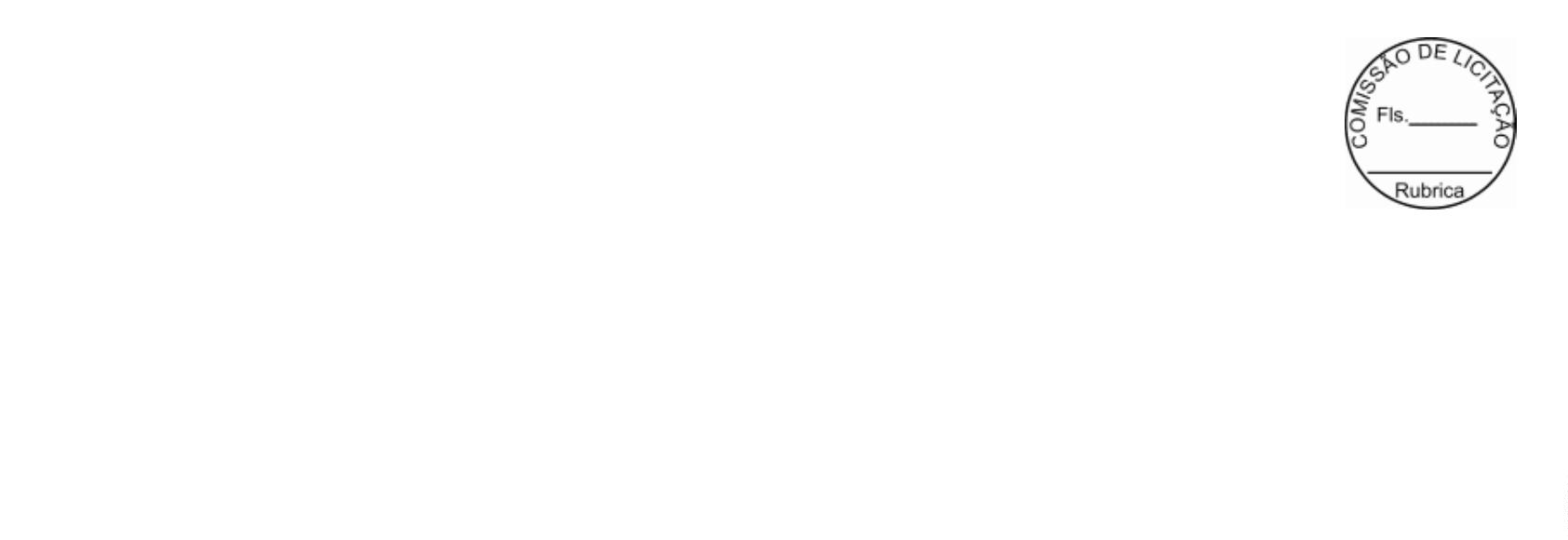 Estado do ParáGOVERNO MUNICIPAL DE SOUREFUNDO MUNICIPAL DE SAÚDE1. A execução deste Contrato, bem como os casos nele omissos regular-se-ão pelas cláusulas contratuais e pelospreceitos de direito público, aplicando-se-lhes, supletivamente, os princípios da Teoria Geral dos Contratos e asdisposições de direito privado, na forma do artigo 54, da Lei nº 8.666/93 combinado com o inciso XII do artigo 55 domesmo diploma legal.CLÁUSULA QUINTA - DA VIGÊNCIA E DA EFICÁCIA1. O prazo de vigência deste Contrato terá início em 07 de Maio de 2021 extinguindo-se em 31 de Dezembro de 2021,com validade e eficácia legal após a publicação do seu extrato, tendo início e vencimento em dia de expediente,devendo-se excluir o primeiro e incluir o último.CLÁUSULA SEXTA - DOS ENCARGOS DO CONTRATANTE1. Caberá ao CONTRATANTE:1.1 - permitir acesso dos empregados da CONTRATADA às dependências do CONTRATANTE para aentrega dos produtos;1.2 - impedir que terceiros forneçam os produtos objeto deste Contrato;.3 - prestar as informações e os esclarecimentos que venham a ser solicitados pelos empregados da1CONTRATADA;111.4 - devolver os produtos que não apresentarem condições de serem consumidos;.5 - solicitar a troca dos produtos devolvidos mediante comunicação a ser feita pelo Serviço de Almoxarifado;.6 - solicitar, por intermédio de Autorização de Fornecimento expedida pelo Serviço de Almoxarifado, ofornecimento dos produtos objeto deste Contrato;1.7 - comunicar à CONTRATADA, qualquer irregularidade no fornecimento dos produtos e interromperimediatamente o fornecimento, se for o caso.CLÁUSULA SÉTIMA - DOS ENCARGOS DA CONTRATADA1. Caberá à CONTRATADA:1.1 - responder, em relação aos seus empregados, por todas as despesasdecorrentes dos serviços, tais como:a) salários;b) seguros de acidentes;c) taxas, impostos e contribuições;SEGUNDA RUA , ESQUINA COM A TRAV.14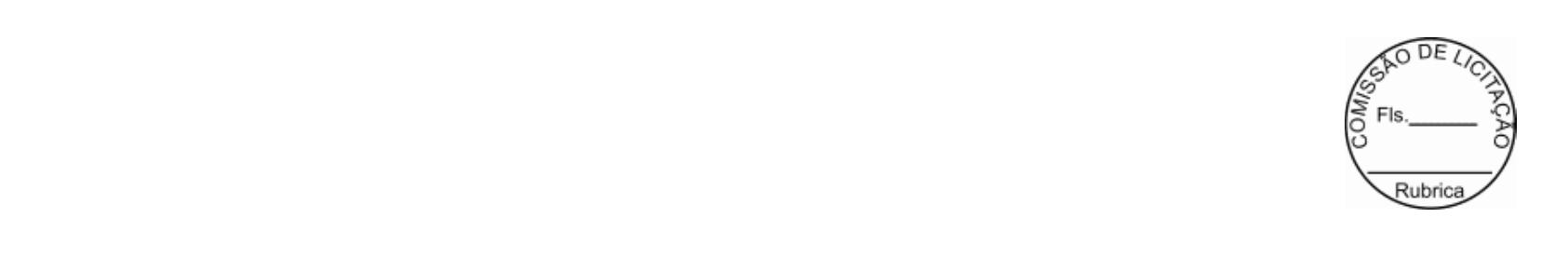 Estado do ParáGOVERNO MUNICIPAL DE SOUREFUNDO MUNICIPAL DE SAÚDEd) indenizações;e) vales-refeição;f) vales-transporte; eg) outras que porventura venham a ser criadas e exigidas pelo Governo.1.2 - manter os seus empregados sujeitos às normas disciplinares do CONTRATANTE, porém sem qualquervínvulo empregatício com o órgão;1.3 - manter, ainda, os seus empregados identificados por crachá, quando em trabalho, devendo substituirimediatamente qualquer um deles que seja considerado inconveniente à boa ordem e às normas disciplinares doCONTRATANTE;1.4 - respeitar as normas e procedimentos de controle e acesso às dependências do CONTRATANTE;1.5 - responder pelos danos causados diretamente à Administração do CONTRATANTE ou a terceiros,decorrentes de sua culpa ou dolo, durante o fornecimento do produto, não excluindo ou reduzindo essa responsabilidadea fiscalização ou o acompanhamento pelo CONTRATANTE;1.6 - responder, ainda, por quaisquer danos causados diretamente a bens de propriedade doCONTRATANTE, quando esses tenham sido ocasionados por seus empregados durante o fornecimento do produto;1.7 - efetuar a entrega do produto objeto da Autorização de Fornecimento, de acordo com a necessidade e ointeresse do CONTRATANTE, no prazo de 3 (três) dias úteis após o recebimento da Autorização de Fornecimentoexpedida pelo do Serviço de Almoxarifado;1.8 - efetuar a troca dos produtos considerados sem condições de consum o, no prazo máximo de 24 (vinte equatro) horas, contadas do recebimento da comunicação expedida pelo Serviço de Almoxarifado;1.9 - comunicar ao Serviço de Almoxarifado do CONTRATANTE, por escrito, qualquer anormalidade decaráter urgente e prestar os esclarecimentos que julgar necessário; e1.10 - a obrigação de manter-se, durante toda a execução do contrato, em compatibilidade com as obrigaçõesassumidas, todas as condições de habilitação e qualificação exigidas no Pregão nº 015/2021.CLÁUSULA OITAVA - DAS OBRIGAÇÕES SOCIAIS, COMERCIAIS E FISCAIS1. À CONTRATADA caberá, ainda:1.1 - assumir a responsabilidade por todos os encargos previdenciários e obrigações sociais previstos nalegislação social e trabalhista em vigor, obrigando-se a saldá-los na época própria, vez que os seus empregados nãomanterão nenhum vínculo empregatício com o CONTRATANTE;SEGUNDA RUA , ESQUINA COM A TRAV.14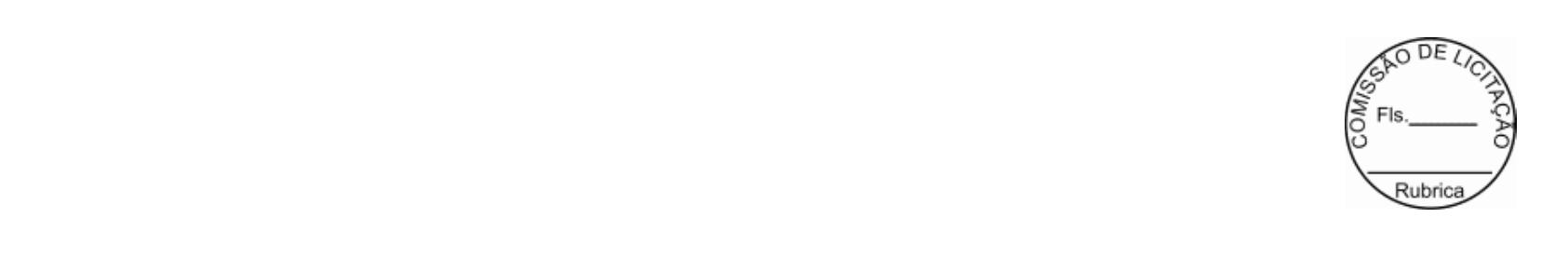 Estado do ParáGOVERNO MUNICIPAL DE SOUREFUNDO MUNICIPAL DE SAÚDE1.2 - assumir, também, a responsabilidade por todas as providências e obrigações estabelecidas na legislaçãoespecífica de acidentes de trabalho, quando, em ocorrência da espécie, forem vítimas os seus empregados quando dofornecimento do produto ou em conexão com ele, ainda que acontecido em dependência do CONTRATANTE;1.3 - assumir todos os encargos de possível demanda trabalhista, civilou penal, relacionadas ao fornecimentodo produto, originariamente ou vinculada por prevenção, conexão ou continência; e1.4 - assumir, ainda, a responsabilidade pelos encargos fiscais e comerciais resultantes da adjudicação desteContrato.2. A inadimplência da CONTRATADA, com referência aos encargos esta belecidos no item anterior, não transfere aresponsabilidade por seu pagamento à Administração do CONTRATANTE, nem poderá onerar o objeto desteContrato, razão pela qual a CONTRATADA renuncia expressamente a qualquer vínculo de solidariedade, ativa oupassiva, para com o CONTRATANTE.CLÁUSULA NONA - DAS OBRIGAÇÕES GERAIS1. Deverá a CONTRATADA observar, também, o seguinte:1.1 - expressamente proibida a contratação de servidor pertencente ao quadro de pessoal doCONTRATANTE durante a vigência deste Contrato;1.2 - expressamente proibida, a veiculação de publicidade acerca deste Contrato, salvo se houver préviaautorização da Administração do CONTRATANTE; e1.3 - vedada a subcontratação de outra empresa para o fornecimento do produto objeto deste Contrato.CLÁUSULA DÉCIMA - DO ACOMPANHAMENTO E DA FISCALIZAÇÃO. Este contrato será acompanhado e fiscalizado por servidor designado para esse fim, representando o1CONTRATANTE, permitida a contratação de terceiros para assisti-lo e subsidiá-lo de informações pertinentes a essaatribuição.2. As decisões e providências que ultrapassarem a competência do servidor desigano para esse fim deverão sersolicitadas a Autoridade Competente do(a) CONTRATANTE, em tempo hábil para a adoção das medidasconvenientes.3. A CONTRATADA deverá manter preposto, aceito pela Administraçãodo CONTRATANTE, durante o período devigência do Contrato, para representá-la administrativamente sempre que for necessário.CLUÁSULA DÉCIMA PRIMEIRA - DA ATESTAÇÃO1. A atestação das faturas correspondentes ao fornecimento do prod uto caberá ao Chefe do Serviço de Almoxarifadodo CONTRATANTE, ou a outro servidor designado para esse fim.SEGUNDA RUA , ESQUINA COM A TRAV.14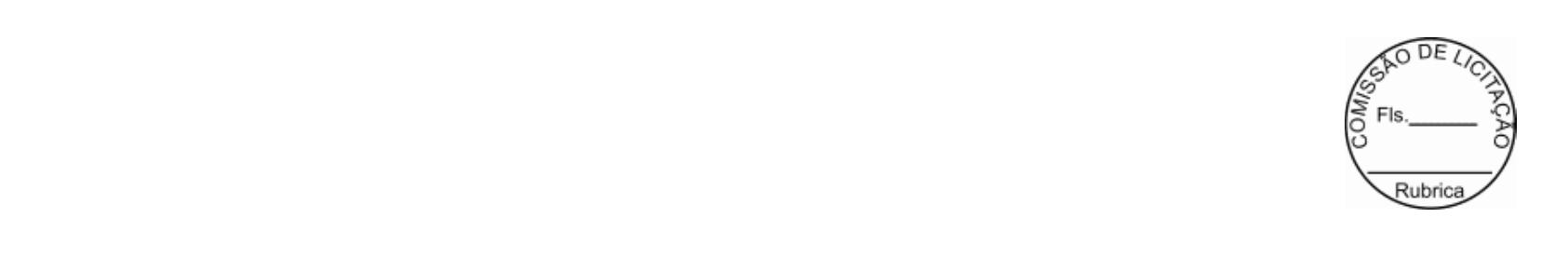 Estado do ParáGOVERNO MUNICIPAL DE SOUREFUNDO MUNICIPAL DE SAÚDECLÁUSULA DÉCIMA SEGUNDA - DA DESPESA1. A despesa com o fornecimento do produto de que trata o objeto, está a cargo da dotação orçamentária Exercício2021 Atividade 0901.101220014.2.082 Enfrentamento da Emergência COVID 19 , Classificação econômica3.3.90.30.00 Material de consumo, Subelemento 3.3.90.30.99, no valor de R$ 7.080,00 .CLÁUSULA DÉCIMA TERCEIRA - DO PAGAMENTO. A CONTRATADA deverá apresentar nota fiscal para liquidação e pagamento da despesa pelo1CONTRATANTE, mediante ordem bancária creditada em conta corrente o u cheque nominal ap fornecedor no prazode 10 (dez) dias contados da apresentação dos documentos junto a(o) CONTRATANTE.2. Para efeito de cada pagamento, a nota fiscal ou fatura deverá estar acompanhada das guias de comprovação daregularidade fiscal para com a Seguridade Social (INSS), a Fazenda Federal, Estadual e Municipal do domicílio ou sededo CONTRATADO e o FGTS, em original ou em fotocópia autenticada.3. O CONTRATANTE reserva-se o direito de recusar o pagamento se, no ato da atestação, os produtos fornecidosnão estiverem em perfeitas condições de consumo ou em desacordo com as especificações apresentadas e aceitas.4. O CONTRATANTE poderá deduzir do montante a pagar os valores correspondentes a multas ou indenizaçõesdevidas pela CONTRATADA, nos termos deste Contrato.5. Nenhum pagamento será efetuado à CONTRATADA enquanto pendente de liquidação qualquer obrigaçãofinanceira, sem que isso gere direito à alteração dos preços, ou de compensação financeira por atraso de pagamento.6. Nos casos de eventuais atrasos de pagamento, desde que a CONTRATADA não tenha concorrido de algumaforma para tanto, fica convencionado que a taxa de compensação financeira devida pelo CONTRATANTE, entre adata acima referida e a correspondente ao efetivo pagamento da parcela, ser a seguinte:EM = I x N x VPOnde:EM = Encargos moratórios;N = Número de dias entre a data prevista para o pagamento e a do efetivo pagamento;VP = Valor da parcela a ser paga.I = Índice de compensação financeira = 0,0001644, assim apurado:I = (TX)365SEGUNDA RUA , ESQUINA COM A TRAV.14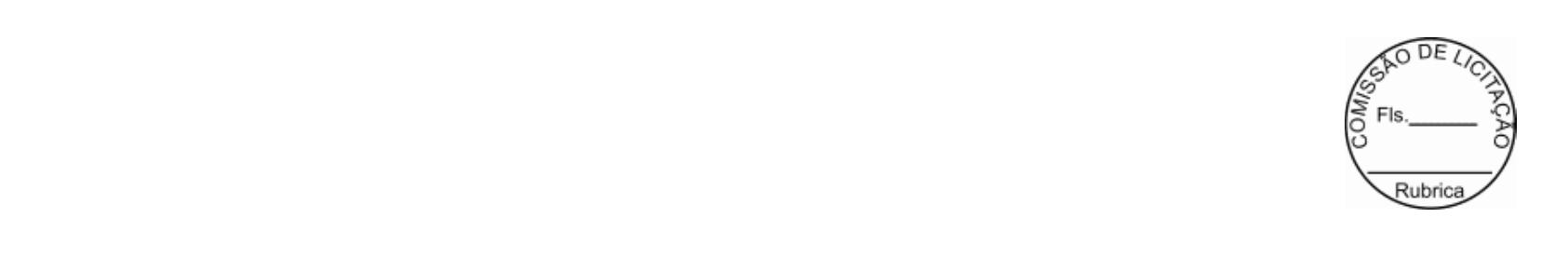 Estado do ParáGOVERNO MUNICIPAL DE SOUREFUNDO MUNICIPAL DE SAÚDEI = (6/100)653I = 0,0001644TX = Percentual da taxa anual = 6%.6.1 - A compensação financeira prevista nesta condição será incluída em fatura a ser apresentadaposteriormente.CLÁUSULA DÉCIMA QUARTA - DA ALTERAÇÃO DO CONTRATO1. Este Contrato poderá ser alterado nos casos previstos no art. 65 da Lei 8.666/93, desde que haja interesse daAdministração do CONTRATANTE, com a apresentação das devidas justificativas.CLÁUSULA DÉCIMA QUINTA - DO AUMENTO OU SUPRESSÃO1. No interesse da Administração do CONTRATANTE, o valor inicial atualizado deste Contrato poderá seraumentado ou suprimido até o limite de 25% (vinte e cinco por cento), conforme disposto no artigo 65, parágrafos 1º e2º, da Lei nº 8.666/93.2. A CONTRATADA fica obrigada a aceitar nas mesmas condições licitadas os acréscimos ou supressões que sefizerem necessários, até o limite ora previsto, calculado sobre o valor a ser contratado.3. Nenhum acréscimo ou supressão poderá exceder o limite estabelecido nesta cláusula, salvo as supressões resultantede acordo celebrado entre as partes contratantes.CLÁUSULA DÉCIMA SEXTA - DAS PENALIDADES1. Pela inexecução total ou parcial deste Contrato, ou pelo descumprimento dos prazos e demais obrigações assumidas,a Administração do CONTRATANTE poderá, garantida a prévia defesa, aplicar à CONTRATADA as seguintessanções:1.1 - advertência;1.2 - multa de 10% (dez por cento) sobre o valor total deste Contrato, no caso de inexecução total, recolhidano prazo de 15 (quinze) dias corridos, contado da comunicação oficial;1.3 - multa de 0,5% (cinco décimos por cento) por dia de atraso e por o corrência, até o máximo de 10% (dezpor cento) sobre o valor total deste Contrato, quando a CONTRATADA , injustificadamente ou por motivo não aceitopelo CONTRATANTE, deixar de atender totalmente à solicitação ou à Autorização de Fornecimento previstas nossubitens 1.7 e 1.8 da Cláusula Sétima deste Contrato, recolhida no prazo máximo de 15 (quinze) dias, contado dacomunicação oficial;SEGUNDA RUA , ESQUINA COM A TRAV.14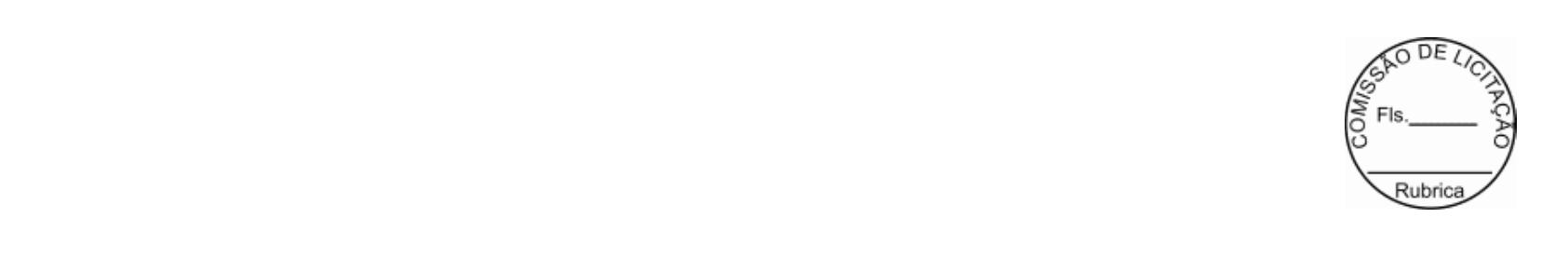 Estado do ParáGOVERNO MUNICIPAL DE SOUREFUNDO MUNICIPAL DE SAÚDE1.4 - multa de 0,3% (três décimos por cento) por dia de atraso e por ocorrência, até o máximo de 10% (dezpor cento) sobre o valor total deste Contrato, quando a CONTRATADA , injustificadamente ou por motivo não aceitopelo CONTRATANTE, atender parcialmente à solicitação ou à Autorização de Fornecimento previstas nos subitens1.7 e 1.8 da Cláusula Sétima deste Contrato, recolhida no prazo mximo de 15 (quinze) dias, contado da comunicaçãooficial;1.5 - suspensão temporária de participar em licitação e impedimento de contratar com a Administração do do(a) FUNDO MUNICIPAL DE SAÚDE, por até 2 (dois) anos.2. Ficar impedida de licitar e de contratar com a Administração Pública, pelo prazo de até 5 (cinco) anos, garantido odireito prévio da citação e da ampla defesa, enquanto perdurarem os motivos determinantes da punição ou até que sejapromovida a reabilitação perante a própria autoridade que aplicou a penalidade, a CONTRATADA que:222222222.1 - ensejar o retardamento da execução do objeto deste Contrato;.2 - não mantiver a proposta, injustificadamente;.3 - comportar-se de modo inidôneo;.4 - fizer declaração falsa;.5 - cometer fraude fiscal;.6 - falhar ou fraudar na execução do Contrato;.7 - não celebrar o contrato;.8 - deixar de entregar documentação exigida no certame;.9 - apresentar documentação falsa.3. Além das penalidades citadas, a CONTRATADA ficará sujeita, ainda, ao cancelamento de sua inscrição noCadastro de Fornecedores do CONTRATANTE e, no que couber, às demai s penalidades referidas no Capítulo IV daLei n.º 8.666/93.4. Comprovado impedimento ou reconhecida força maior, devidamente justificado e aceito pela Administração doCONTRATANTE, em relação a um dos eventos arrolados no item 2 desta Cláusula, a CONTRATADA ficará isentadas penalidades mencionadas.5. As sanções de advertência e de impedimento de licitar e contratar com a Administração do CONTRATANTE,poderão ser aplicadas à CONTRATADA juntamente com a de multa, descontando-a dos pagamentos a seremefetuados.CLÁUSULA DÉCIMA SÉTIMA - DA RESCISÃO1. A inexecução total ou parcial do Contrato enseja a sua rescisão, conforme disposto nos artigos 77 a 80 da Lei nºSEGUNDA RUA , ESQUINA COM A TRAV.14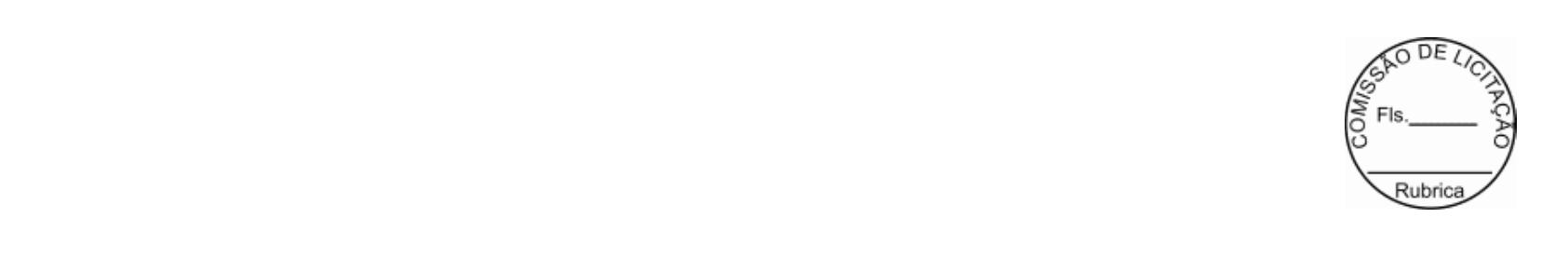 Estado do ParáGOVERNO MUNICIPAL DE SOUREFUNDO MUNICIPAL DE SAÚDE8.666/93.. A rescisão do Contrato poderá ser:.1 - determinada por ato unilateral e escrito da Administração do CONTRATANTE, nos casos enumerados22nos incisos I a XII e XVII do artigo 78 da Lei mencionada, notificando-se a CONTRATADA com a antecedênciamínima de 30 (trinta) dias;2.2 - amigável, por acordo entre as partes, reduzida a termo no processo da licitação, desde que hajaconveniência para a Administração do CONTRATANTE;2.3 - judicial, nos termos da legislação vigente sobre a matéria.3. A rescisão administrativa ou amigável deverá ser precedida de autorização escrita e fundamentada da autoridadecompetente.3.1 - Os casos de rescisão contratual serão formalmente motivados nos autos do processo, assegurado ocontraditório e a ampla defesa.CLÁUSULA DÉCIMA OITAVA - DA VINCULAÇÃO AO EDITAL E À PROPOSTA DACONTRATADA1. Este Contrato fica vinculado aos termos do Pregão Eletrônico nº 015/2021, cuja realização decorre da autorizaçãodo Sr(a). MARIA HELENA NAZARÉ GOMES, e da proposta da CONTRATADA.CLÁUSULA DÉCIMA NONA - DO FORO1. As questões decorrentes da execução deste Instrumento, que não possam ser dirimidas administrativamente, serãoprocessadas e julgadas no Foro do Município de SOURE, com exclusão de qualquer outro por mais privilegiado queseja.E, para firmeza e validade do que foi pactuado, lavrou-se o presente Contrato em 3 (três) vias de igual teor e forma,para que surtam um só efeito, às quais, depois de lidas, são assinadas pelas representantes das parte,CONTRATANTE e CONTRATADA, e pelas testemunhas abaixo.SOURE - PA, 07 de Maio de 2021FUNDO MUNICIPAL DE SAUDE DE Assinado de forma digital por FUNDO MUNICIPALDE SAUDE DE SOURE:11416878000129Dados: 2021.05.07 08:06:22 -03'00'SOURE:11416878000129FUNDO MUNICIPAL DE SAÚDECNPJ(MF) 11.416.878/0001-29CONTRATANTEAssinado de formaMUNICIPIO DEdigital porSOURE:051338 MUNICIPIO DE3000150SOURE:051338630600150SEGUNDA RUA , ESQUINA COM A TRAV.14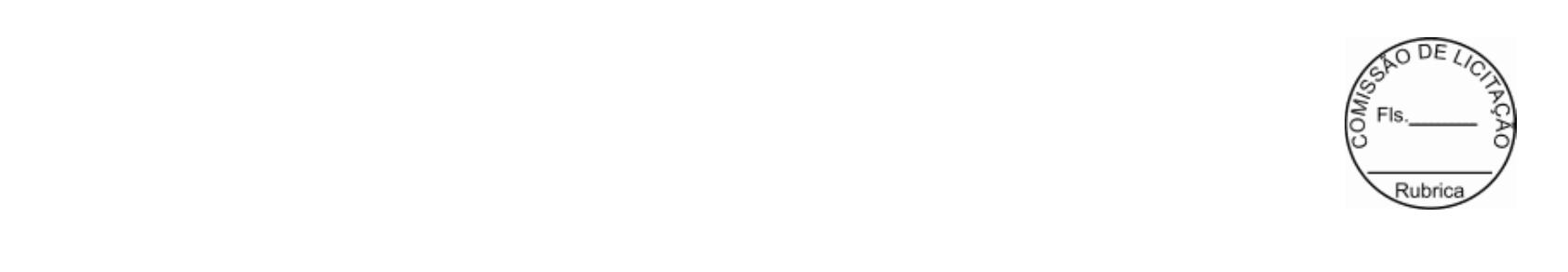 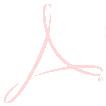 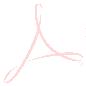 Estado do ParáGOVERNO MUNICIPAL DE SOUREFUNDO MUNICIPAL DE SAÚDEEDER JUNIORG.Assinado de formadigital por EDER JUNIORG.LOPES:15579 LOPES:15579052000131Dados: 2021.05.0715:41:07 -03'00'052000131EDER JUNIOR G. LOPESCNPJ 15.579.052/0001-31CONTRATADO(A)Testemunhas:.___________________________12.___________________________SEGUNDA RUA , ESQUINA COM A TRAV.14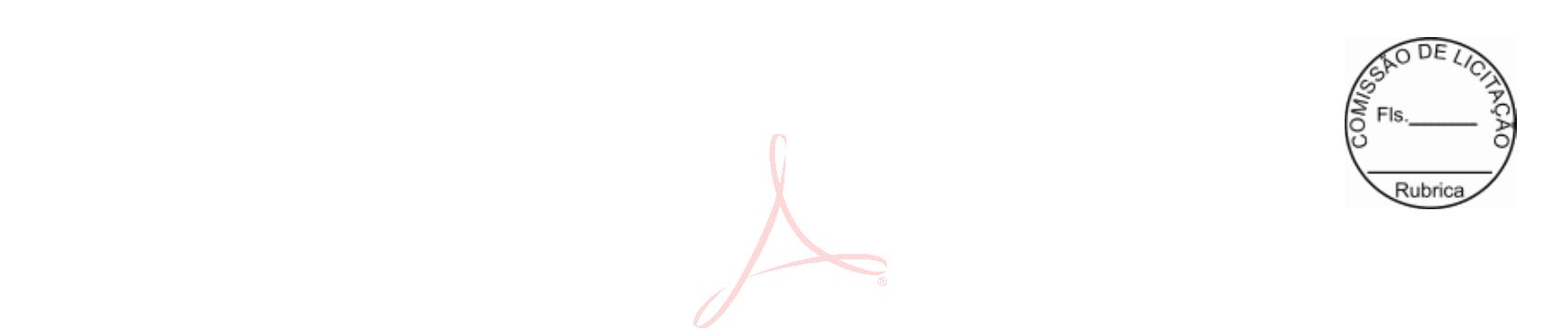 